These News Orgs Are Building Beats From Reader DonationsThrown into severe financial distress at the onset of the pandemic, some news organizations started asking for reader donations and subscriptions, explaining that they needed the funds to stay afloat. Many were quite frank about the financial hits they were taking as advertising revenue dried up, and about the cost of producing quality journalism.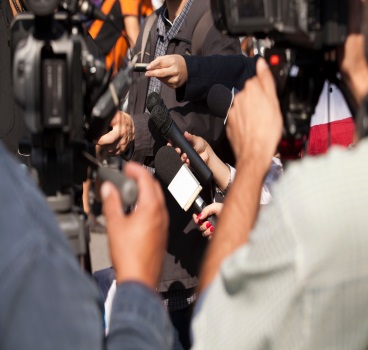 American Press Institute 11.3.21https://www.americanpressinstitute.org/publications/articles/these-news-orgs-are-building-beats-from-reader-donations/